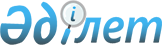 Көшені қайта атау туралыҚызылорда облысы Қазалы ауданы Алға ауылдық округі әкімінің 2016 жылғы 13 мамырдағы № 7 шешімі. Қызылорда облысының Әділет департаментінде 2016 жылғы 17 мамырда № 5511 болып тіркелді      "Қазақстан Республикасындағы жергілікті мемлекеттік басқару және өзін-өзі басқару туралы" Қазақстан Республикасының 2001 жылғы 23 қаңтардағы Заңына және "Қазақстан Республикасының әкімшілік-аумақтық құрылысы туралы" Қазақстан Республикасының 1993 жылғы 8 желтоқсандағы Заңына және Қызылорда облыстық ономастика комиссиясының 2016 жылғы 13 сәуірдегі қорытындысына сәйкес Қазалы ауданы Алға ауылдық округінің әкімі ШЕШІМ ҚАБЫЛДАДЫ: 

      1. Қазалы ауданы Алға ауылдық округі Ү.Түктібаев ауылындағы "Бозкөл" көшесі "Айдай Жұбатырова" есімімен қайта аталсын. 

      2. Осы шешімнің орындалуын бақылау "Алға ауылдық округі әкімінің аппараты" мемлекеттік мекемесінің бас маманы К.Алдамжароваға жүктелсін.

      3. Осы шешім алғашқы ресми жарияланған күнiнен бастап қолданысқа енгiзiледi. 


					© 2012. Қазақстан Республикасы Әділет министрлігінің «Қазақстан Республикасының Заңнама және құқықтық ақпарат институты» ШЖҚ РМК
				
      Ауылдық округі әкімі

А. Төлемісов
